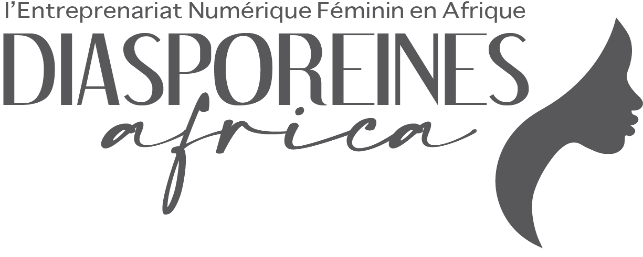 BULLETIN D’ADHESION ANNUEL A L’ASSOCIATIONNom, Prénom : ………………………………………………………………………………………………………………………………Adresse :  ………………………………………………………………………………………………………………………………………Date d’adhésion : ……………………………………………………………………………………………………………………………Téléphone : ………………………………………………………………………………………………………………………………………Email : ………………………………………………………………………………………………………………………………………………Votre soutien à l’association sous l’une des trois formes ci-dessousCotisation : 20 eurosVous prenez l’engagement de verser une cotisation, de participer aux événements visant à atteindre les buts de l’association.Contribution pour les projets : à partir de 120 euros Vous prenez l’engagement de soutenir financièrement l’entrepreneuriat féminin sur le continent africain et de participer aux discussions sur les projets à mettre en œuvre. Donation Vous soutenez l’association par un don sans vouloir assumer un rôle actif au sein de l’association. Vous serez régulièrement informé des activités de l’association Durée de l’adhésion : 1 an à compter du paiement de la cotisationDate et signature de l’adhérent A retourner : diasporeines.africa@gmail.comAssociation loi 1901 à but non lucratif publiée au journal officiel (annonce n° 945)  le 23 Novembre 2013